Allegato 2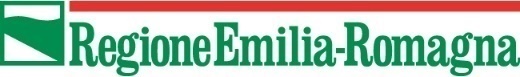 DOMANDA DI CONTRIBUTOAlla Regione Emilia-RomagnaSettore Aree protette, Foreste e Sviluppo Zone MontaneViale Aldo Moro, 3040127 BolognaPEC: segrprn@postacert.regione.emilia-romagna.itOggetto: Domanda di contributo - Contributi regionali per programmi di manutenzione ordinaria di percorsi escursionistici. DGR n._________ del ____________ .Il/La sottoscritto/a _______________________________________________________________ nato/a a ___________________________ il ________________,residente a ______________________in via/piazza ____________________________________ in qualità di: rappresentante legale dell’Ente_________________________________________________________________________________________________________________________ con sede a ____________________________________Via/Piazza________________________ ________________________________ n. _________, telefono ______________, e-mail ____________________________________, PEC______________________________________CHIEDEla concessione del contributo di cui al “Bando 2023 per l’attribuzione, la concessione e la liquidazione di contributi per programmi di manutenzione ordinaria di percorsi escursionistici di Enti appartenenti al territorio regionale”, allegato 1 alla DGR n.________  del   __________, di € _________________ per il programma di manutenzione ordinaria di percorsi escursionistici nel comune di ______________________ a favore del Comune di/Unione di Comuni ____________________________________________ .A tal fine, ai sensi degli artt. 46 e 47 del DPR n. 445/2000 e consapevole che chiunque rilasci dichiarazioni mendaci, forma atti falsi o ne fa uso è punito ai sensi del Codice penale e delle leggi speciali in materia, quindi sotto la propria responsabilità personale il sottoscritto rappresentante legale dell’Ente richiedente il finanziamento:DICHIARAche le informazioni contenute nella presente Domanda di contributo e negli allegati “preventivo delle spese” e “cartografia”, a scala 1:25.000 o in formato shapefile o gpx, sono autentiche e veritiere; che il programma presentato non è oggetto di altri finanziamenti pubblici;che il Responsabile del procedimento è_________________________________________, mail:_______________________________________________,  tel.:_________________;che la lunghezza complessiva dei tratti di percorsi escursionistici oggetto di manutenzione ordinaria è pari a _____ Km, di cui ______Km su sentieri non carrabili e Km _______su strade carrabili;che la lunghezza complessiva dei tratti di percorsi escursionistici oggetto di manutenzione ordinaria ricadenti sull’Alta Via dei Parchi è pari a ____ Km di tratti singoli o a ____ Km di tratti coordinati con il Comune di ____;che il programma sarà realizzato nell’Area Protetta/sito Rete Natura 2000/area MAB Unesco ___________________________________________ per complessivi km ____;che l’importo totale delle spese del programma è pari a _________,00 euro;che il cofinanziamento che l’Ente si impegna a garantire è pari a _________,00 euro;(facoltativo) che il programma sarà realizzato in collaborazione con l’ Associazione_____________________________________________________________, in attuazione dell’accordo (o convenzione, protocollo o altra forma di collaborazione) di cui alla Delibera (o determinazione) ___________ n._________del___________________ , con validità fino al_________________________;che l’intervento sarà realizzato entro il __/__/2023;di impegnarsi a adempiere alle obbligazioni indicate nel bando e ad accettarne le condizioni;  Allega:Preventivo delle speseCartografia a scala 1:25.000 oppure in formato shapefile o gpx;(eventuale) Documentazione comprovante la collaborazione con l’Associazione ________________________________________________________________________,Data _____________________Firma del legale rappresentante dell’Ente richiedente___________________________La domanda può essere firmata digitalmente ai sensi del D.Lgs. 82/2005 s.m.i. e norme collegate, oppure sottoscritta con firma autografa allegando fotocopia del documento di identità in corso di validità ai sensi del DPR n. 445/2000.Allegato 3Schema di preventivo delle spese per cui si avanza richiesta di contributo Ente richiedente:        _____________________________________________Territorio: Comune di  _____________________________________________Firma del legale rappresentante dell’Ente richiedente___________________________La domanda può essere firmata digitalmente ai sensi del D.Lgs. 82/2005 s.m.i. e norme collegate, oppure sottoscritta con firma autografa allegando fotocopia del documento di identità in corso di validità ai sensi del DPR n. 445/2000.Interventi realizzati tramite affidamento ai sensi del Dlgs 163/2006 e ss.mm.ii.Interventi realizzati tramite affidamento ai sensi del Dlgs 163/2006 e ss.mm.ii.Interventi realizzati tramite affidamento ai sensi del Dlgs 163/2006 e ss.mm.ii.Interventi realizzati tramite affidamento ai sensi del Dlgs 163/2006 e ss.mm.ii.Tipologia lavori Lunghezza tratti in mCosto unitario al mImporto previsto comprensivo di IVA Manutenzione sentieristica consistente nel taglio della vegetazione invadente e ripulitura dei lati per una lunghezza di 150 cm., compresa la rimozione e sistemazione ai lati del sentiero dal materiale di risulta1,79 € Manutenzione segnaletica su sentieri consistente nella posa in opera di freccia indicatoria in legno di castagno trattato con impregnante avente funzione segnaletica da apporre lungo le reti escursionistiche93,63 € cad. interventoTOTALEInterventi realizzati in collaborazione con l’associazione _____________Interventi realizzati in collaborazione con l’associazione _____________Interventi realizzati in collaborazione con l’associazione _____________Interventi realizzati in collaborazione con l’associazione _____________Tipologia lavori effettuati da associazioni di promozione sociale e di volontariatoLunghezza tratti in KmCosto unitario al KmImporto previsto comprensivo di IVA Diradamento della vegetazione (solo su sentieri)130€Manutenzione segnaletica su strade carrabili 50 €Manutenzione segnaletica su sentieri70€ TOTALE 